SuperovulationTreatment of a female with gonadotropins (generally FSH) to increase the number of oocytes that are selected to become dominant follicles and ovulate.A typical treatment response in cattle would be 8 to 10 ovulationSuperovulation ProceduresHormones used for superovulationFSH ( Follicle stimulating hormone)Short half life ̴ 2 hoursPMSG (pregnant mare serum gonadotropi ; eCGLong half life ̴ 2 – 4 daysTable (1): FSH dosage for superovulation of cattleSteps of embryo transfer in cowsSynchronization of recipients with donor Goal: want donor and recipient to be in same stage of estrus cycleReason: preparation of recipient uterus to support embryogenesisHow: treat recipient with synchronization protocol that induces estrus to occur at same time as the donorSuperovulation of donor femaleGoal: hyper stimulate ovaries with gonadotropinsReason: provide higher than normal number of follicles that will ovulateHow: inject with FSHInseminate donor with semen from genetically superior bullGoal: to generate the best fertilization rates and genetic combinations possibleReason: enhance rate of genetic progressHow: utilize highly fertile semen and trained inseminatorsRecovery and identification of viable embryosGoal: nonsurgically collect (flush) embryos from donor for transferReason: to recover viable embryosHow: block with local anesthetic to relax rectum, at day 6 – 8 a Foleys catheter is inserted into uterus and inflated to prevent retrograde flow of flushing medium, introduce medium, lavage uterus and collect fluid.Transfer of viable embryos into synchronized recipientsGoal: to deposit a potentially viable embryo into the uterine horn of each recipientReason: to achieve pregnancy in each recipientHow: a single embryo is placed into the uterine horn ( ipsilateral to the CL) using a transfer pipetteEmbryo gradingCriteria for classifying embryosEven number of cellsUniform divisionHealthy zona pellucidEmbryo QualityExcellentGoodFairPoorDegenerateTable (2): Summary of events in super ovulation and embryo transverse?Table (3): superovulation  and embryo transverse programs by using PMSGTable (4): Embryo transverse programs by FSH Table (4): Modified Dulbecco phosphate-buffered mediumPart 1Part 2Dissolve part 1 in 8 liters of deionized, distilled water.Dissolve part 2 liters of deionized, distilled.Add part 2 to part 1 slowly with constant stirring to prevent precipitationAdd heat-treated autoserum immediately prior to use: 1% for flushing and 20% for culture.Note: autoserum (( bovine serum albumin used for recovery and holding media)) this serum heat at 56C for 30 minute, the purpose from heating is remove complement embryo toxic.Sterilize by passing through Millipore filters with 0.22µ pores.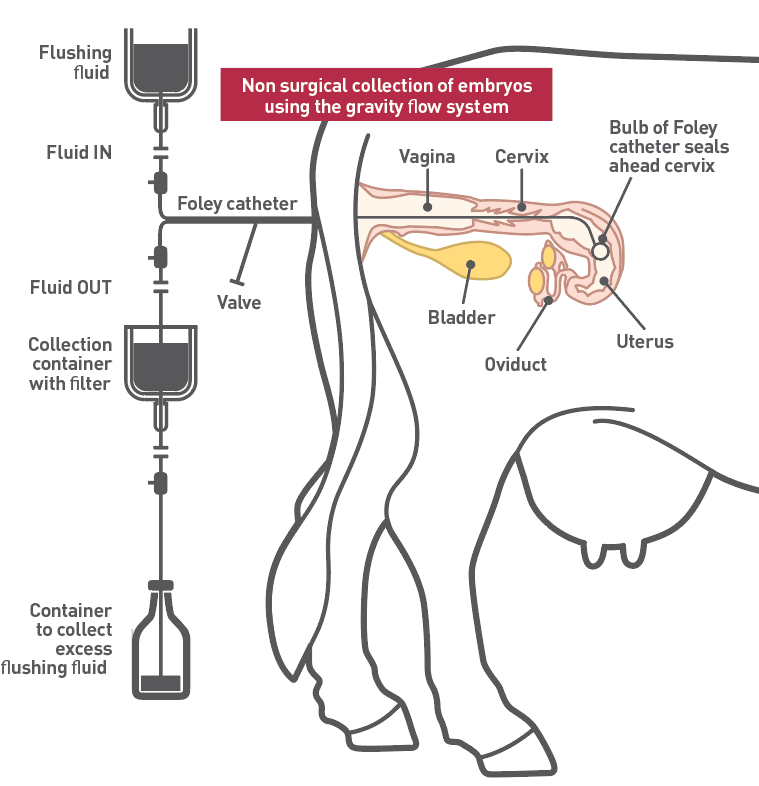 Training manual for embryo transfer in cowBos TaurusBos TaurusBos IndicusBos IndicusHeifersHeifersAMPMAMPMAMPMDay 15 mg5 mg4mg4mg3mg3mgDay24mg4mg3mg3mg3mg3mgDay33mg3mg2mg2mg2mg2mgDay42mg2mg2mg2mg2mg2mgTotal28 mg28 mg22mg22mg20 mg20 mgEstrus dayDonor cowRecipient cow96mg FSH at 7am and 7pm1025 mg FSH at 7am and 7pm25 mg PGF2α  7pm114 mg FSH  at 7am and 7pm25 mg PGF2α at 7pm123 mg FSH at 7am and 7pm13 if not is estrus2 mg FSH at 7am and 7pm13 -15estrusOnset of estrusinseminateOnset of estrus +12hinseminateOnset of estrus+24hinseminateTransverse embryo7 new cycleCollect and evaluate embryo with inject PGF2α into donor after flushEstrus daysDonor cowRecipient cow10PMSG 2500 IU12PGF2α 25mgPGF2α 25mg14 estrusinseminate7 day after estrusUterine flushingEmbryo transverseEstrus  dayDonor cowRecipient cow10FSH 5mg am and 5mg pm11FSH 5mg am and 5mg pm12FSH 5mg am and 5mg pmPGF2α 25mg13FSH 5mg am and 5mg pm14 estrusinseminate7 day after estrusUterine flushingEmbryo transverseingredientsAmount for 10 Liters                  gNaCl80.0KCl2.0Na2HPO411.5KH2PO42.0Glucose10.0Streptomycin sulphate.5Na pyruvate.36Na penicillin G1,000,000 unitsCaCl2 2H2O1.32MgSO4 7H2O1.21